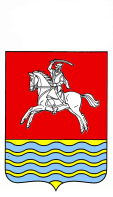 АДМИНИСТРАЦИЯ КУМЫЛЖЕНСКОГО МУНИЦИПАЛЬНОГО РАЙОНА ВОЛГОГРАДСКОЙ ОБЛАСТИПОСТАНОВЛЕНИЕОт 16.07.2020г. № 482О  предоставлении разрешения на отклонениеот предельных параметров разрешенного строительства, реконструкции объектов капитального строительства на земельном участке с кадастровым номером  34:24:090401:225,расположенном  по адресу: Волгоградская обл.,Кумылженский р-н,  ст-ца Глазуновская,ул.Советская, дом 70Рассмотрев заявление Хатмуллиной Александры Сергеевны, Хатмуллиной Дарьи Сергеевны, Хатмуллиной Вероники Валерьевны, Хатмуллина Сергея Петровича о предоставлении разрешения на отклонение от предельных параметров разрешенного строительства, реконструкции объектов капитального строительства, в части уменьшения предельно допустимого отступа от южной  (передней) границы  земельного участка с 3,0 м  до 2,3 м на земельном участке, кадастровый номер 34:24:090401:225, расположенном по адресу: Волгоградская область, Кумылженский район, ст-ца Глазуновская, ул.Советская, дом 70, и, руководствуясь Градостроительным кодексом Российской Федерации, Федеральным законом от 06.10.2003 № 131-ФЗ «Об общих принципах организации местного самоуправления в Российской Федерации»,   Правилами землепользования и застройки Глазуновского сельского поселения Кумылженского муниципального района Волгоградской области, утвержденными  решением Совета  Глазуновского сельского поселения от 26.11.2012г   №10/1-С  «Об утверждении Правил землепользования и застройки  Глазуновского сельского поселения Кумылженского муниципального района Волгоградской области», решением Кумылженской районной	 Думы от 19.11.2019 № 2/24-РД «Об утверждении Порядка организации и  проведения общественных обсуждений  и публичных слушаний  по проектам документов в сфере градостроительной деятельности в Кумылженском муниципальном районе Волгоградской области», на основании заключения о результатах публичных слушаний по вопросу предоставления разрешения на отклонение от предельных параметров разрешенного строительства, реконструкции объектов капитального строительства от 15.07.2020,постановляю:1. Предоставить разрешение на отклонение от предельных параметров разрешенного строительства, реконструкции объектов капитального строительства, уменьшив отступ от южной  (передней) границы  земельного участка с 3,0 м  до 2,3 м на земельном участке, кадастровый номер 34:24:090401:225, расположенном по адресу: Волгоградская область, Кумылженский район, ст-ца Глазуновская, ул.Советская, дом 70, принадлежащем на праве собственности Хатмуллиной Александре Сергеевне, Хатмуллиной Дарье Сергеевне, Хатмуллиной Веронике Валерьевне, Хатмуллину Сергею Петровичу. 2.  Опубликовать настоящее постановление в районной газете «Победа»  в течение 15 дней с даты  его принятия, а также разместить  на сайте Кумылженского муниципального района в сети Интернет.3.  Контроль за исполнением постановления возложить на   первого заместителя главы - начальника отдела ЖКХ и строительства администрации Кумылженского муниципального района   С.В. Горбова. И.о. главы Кумылженского муниципального района		С.В.ГорбовНачальник правового отделаИ.И.Якубова